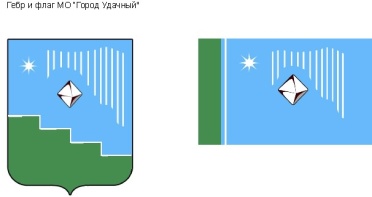 Российская Федерация (Россия)Республика Саха (Якутия)Муниципальное образование «Город Удачный»Городской Совет депутатовV созывПРЕЗИДИУМРЕШЕНИЕ21 декабря 2023 года                                                                                                           №15-1О награждении Почетной грамотой МО «Город Удачный»В соответствии с Положением о наградах и поощрениях муниципального образования «Город Удачный» Мирнинского района Республики Саха (Якутия), на основании решения городской комиссии по наградам и поощрениям Президиум городского Совета депутатов решил:1. За высокий профессионализм, многолетний добросовестный труд и в связи с празднованием Дня энергетика наградить Почетной грамотой МО «Город Удачный»ЕМЕЛЬЯНОВА ВЛАДИМИРА НИКОЛАЕВИЧА, главного энергетика Муниципального унитарного предприятия «Удачнинское предприятие жилищного хозяйства».2. Опубликовать настоящее решение в средствах массовой информации.3. Настоящее решение вступает в силу со дня его принятия. 4. Контроль исполнения настоящего решения возложить на и.о. председателя городского Совета депутатов В.Н. Карпенко.И.о. председателя городского Совета депутатов 		                                              В.Н. Карпенко